Wzór metryki (wypełniać czytelnie)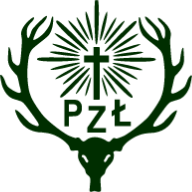 Nazwa gatunku:Data pozyskania:Miejsce pozyskania:Miejsce pozyskania:ZO PZŁ:Myśliwy/właściciel trofeum (Imię Nazwisko)Koło Łowieckie:Myśliwy/właściciel trofeum (Imię Nazwisko)Województwo:AdresNadleśnictwoAdresNr obwodu łowieckiegoTelefon kontaktowy lub e-mailRewir